Vocabulary: Distance-Time and Velocity-Time Graphs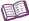 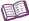 VocabularyDisplacement – overall change in position.Horizontal displacement can be written as Δx, which is short for “change in x.”When displacement is along a horizontal line, displacement to the right is positive, and displacement to the left is negative.For example, if a person walks 100 yards to the right, and then walks 30 yards to the left, the resulting displacement is 70 yards: Δx = 70 yards.Displacement is a vector quantity because it includes a number and a direction.Distance traveled – the total distance connecting all the points on a path.For example, if a person walks 100 yards to the right, and then walks 30 yards to the left, the distance traveled is 130 yards.Distance traveled is a scalar quantity because it does not specify direction.Slope – a measure of the steepness of a line.The slope tells you how the value on the vertical axis changes.A positive slope () shows that the value increases from left to right.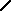 A negative slope () shows that the value decreases from left to right.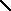 A zero slope () shows that the value does not change.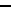 You can calculate the slope between two points by dividing the vertical rise by the horizontal run.Speed – the rate at which an object is changing its position.More informally, speed is a measure of how fast something moves.Average speed is calculated by dividing the distance traveled by the elapsed time: speed = d / t.For example, the average speed of a runner who travels 56 yards in 8 seconds is 56 y ÷ 8 s = 7 y/s.Speed is a scalar quantity; it tells you nothing about direction.Speed is never negative.Velocity – a vector quantity describing speed and direction of a moving object.Average velocity is equal to displacement divided by elapsed time. For horizontal motion, this would mean: v = Δx / t.Velocity is positive when motion is to the right or upward.Velocity is negative when motion is to the left or downward.